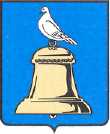 ГЛАВА ГОРОДА РЕУТОВПОСТАНОВЛЕНИЕОб утверждении Порядка формирования и финансового обеспечения выполнения муниципального задания муниципальными учреждениями городского округа РеутовВ соответствии с пунктами 3 и 4 статьи 69.2 Бюджетного кодекса Российской Федерации, подпунктом 2 пункта 7 статьи 9.2 Федерального закона от 12.01.1996 N 7-ФЗ "О некоммерческих организациях" и частью 5 статьи 4 Федерального закона от 03.11.2006 N 174-ФЗ "Об автономных учреждениях", Постановлением Правительства Московской области от 27.03.2015 № 167/10 « Об утверждении Порядка формирования и финансового обеспечения выполнения государственного задания государственными учреждениями Московской области» постановляю:1. Утвердить прилагаемый Порядок формирования и финансового обеспечения выполнения муниципального задания муниципальными учреждениями городского округа Реутов (далее - Порядок).2. Администрации города Реутов и ее органам: осуществляющим функции главных распорядителей средств бюджета городского округа Реутов в отношении казенных учреждений,  осуществляющим функции и полномочия учредителя бюджетного или автономного учреждения в соответствующих сферах:1) в течение одного месяца с даты вступления в силу настоящего постановления по согласованию с Экономическим управлением утвердить:нормы потребления товаров и услуг, необходимых для оказания муниципальных услуг (выполнения работ), включенных в ведомственный перечень муниципальных услуг (работ);перечни показателей качества муниципальной услуги (работы);2) в течение одного месяца с даты вступления в силу настоящего постановления по согласованию с Экономическим управлением и Финансовым управлением утвердить:порядок расчета нормативных затрат на оказание соответствующих муниципальных услуг (выполнение работ) с учетом нормативных затрат на содержание имущества муниципальных учреждений городского округа Реутов;нормативные затраты на оказание муниципальных услуг (выполнение работ) с учетом нормативных затрат на содержание имущества муниципальными учреждениями городского округа Реутов3) в срок не позднее одного месяца после официального опубликования Решения Совета депутатов города Реутов о бюджете на очередной финансовый год и на плановый период утвердить муниципальное задание, сформированное на основе ведомственного перечня муниципальных услуг (работ), оказываемых (выполняемых) находящимися в ведении муниципальными учреждениями, в соответствии с основными видами деятельности, предусмотренными учредительными документами;4) обеспечить размещение муниципальных заданий и отчетов о выполнении муниципальных заданий, за исключением сведений, не подлежащих публикации в открытой печати в соответствии с законодательством Российской Федерации, на официальном сайте Российской Федерации в информационно-телекоммуникационной сети Интернет для размещения информации о государственных (муниципальных) учреждениях (www.bus.gov.ru).3. Признать утратившим силу постановление Главы города от 28.08.2013 № 556-ПА "О Порядке формирования и финансового обеспечения выполнения муниципального задания муниципальными учреждениями городского округа Реутов и о Порядке формирования и ведения Перечней муниципальных услуг (работ), оказываемых физическим и юридическим лицам муниципальными учреждениями городского округа Реутов за счет средств бюджета города Реутов" с 1 января 2016 года.4. Отделу по СМИ и рекламе опубликовать настоящее постановление в общественно-политической газете "Реут» и разместить на официальном сайте Администрации города Реутов.5. Настоящее постановление вступает в силу на следующий день после его официального опубликования и применяется к правоотношениям, возникшим с 1 января 2016 года.6. Контроль за выполнением настоящего постановления возложить на Заместителя Главы Администрации С.А. Каторова.Глава города                                                                                                                 С.Г.Юровот13.08.2015№305-ПГ